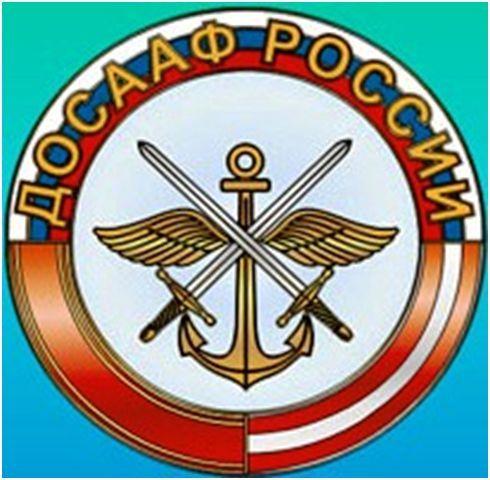 ПОЛОЖЕНИЕо порядке взимания, учета и расходования вступительных и членских взносов в ДОСААФ России1. Общие положения1.1. В соответствии с Уставом Общероссийской общественно-государственной организации «Добровольное общество содействия армии, авиации и флоту России» (далее – ДОСААФ России) члены ДОСААФ России обязаны регулярно уплачивать вступительные и членские взносы в порядке, предусмотренном настоящим Положением.1.2. Члены ДОСААФ России, вышедшие или исключенные из его состава, не вправе требовать возвращения им денежных средств, уплаченных в качестве вступительных и членских взносов, а также возмещения им иных расходов, связанных с членством в ДОСААФ России.2. Вступительные и членские взносы2.1. Лицо, принятое в члены ДОСААФ России, обязано в течение 10 дней со дня принятия решения о приеме в члены ДОСААФ России уплатить вступительный и членский взнос в размере, установленном в п.п. 2.2.1, 2.2.2, 2.4, 2.5 настоящего Положения.2.2. Члены ДОСААФ России ежегодно уплачивают членские взносы до 1 декабря текущего года.2.2.1. Размер вступительного взноса для членов ДОСААФ России - физических лиц составляет 30 рублей.Размер членского взноса для физических лиц составляет не менее 100 рублей в год.2.2.2. Размер вступительного взноса для членов ДОСААФ России - юридических лиц составляет не менее 1000 рублей.Размер ежегодных членских взносов для юридических лиц устанавливает Бюро Президиума Центрального совета ДОСААФ России (Президиум совета соответствующего регионального отделения ДОСААФ России), но не менее 10000 рублей в год.Освобождение от уплаты вступительного взноса и ежегодных членских взносов не допускается.2.3. Изменение размеров вступительного и членских взносов производится решением Бюро Президиума Центрального совета ДОСААФ России путем внесения изменений в настоящее Положение.ДОСААФ России уведомляет об изменении размеров вступительного и членских взносов путем размещения информации на официальном сайте ДОСААФ России не позднее, чем за 2 месяца до вступления соответствующих изменений в силу.2.4. Льготы по уплате членских взносов могут иметь следующие категории физических лиц:учащиеся (студенты) образовательных учреждений;
неработающие инвалиды и не работающие пенсионеры;
военнослужащие, проходящие военную службу по призыву.Для данных категорий - членов ДОСААФ России - физических лиц устанавливается членский взнос в размере 50 рублей в год.2.5. Бюро Президиума Центрального совета ДОСААФ России (Президиум совета регионального отделения ДОСААФ России) вправе своим решением предоставить льготы членам ДОСААФ России, внесших значительный вклад в развитие ДОСААФ России, в частности, оказавших помощь ДОСААФ России в строительстве, ремонте зданий, сооружений, спортивных городков, в приобретении техники, оружия, проведении массовых спортивных и иных мероприятий и т.п.2.6. В случае, если член ДОСААФ России своевременно не уплатил членский взнос, то в течение 30 дней ему сообщается об этом путем направления уведомления с предупреждением о грубом нарушении Устава ДОСААФ России и предложением погасить задолженность в течение 10 дней.Члену ДОСААФ России - юридическому лицу указанное уведомление направляется ДОСААФ России (соответствующим региональным отделением ДОСААФ России), члену ДОСААФ России - физическому лицу – первичным отделением.В случае непогашения в указанный срок членом ДОСААФ России задолженности, уполномоченный орган ДОСААФ России рассматривает вопрос об исключении его из членов ДОСААФ России.3. Порядок уплаты вступительных и членских взносов3.1. Члены ДОСААФ России – физические лица уплачивают вступительные и членские взносы в первичное отделение ДОСААФ России.3.2. Председатель соответствующего первичного отделения ДОСААФ России или лицо, уполномоченное собранием членов первичного отделения ДОСААФ России, осуществляет прием вступительных и членских взносов установленным порядком по ведомости утвержденного образца (приложение 1). Порядок заполнения ведомости указан в приложении 2.Председатель первичного отделения ДОСААФ России или лицо, уполномоченное осуществлять прием вступительных и членских взносов в первичном отделении ДОСААФ России, сумму уплаченных по ведомости вступительных и членских взносов по мере поступления установленным порядком сдает в кассу (перечисляет на расчетный счет) местного отделения ДОСААФ России, в состав которого входит первичное отделение.В случае если местное отделение не является юридическим лицом – собранные взносы установленным порядком сдаются в кассу (перечисляются на расчетный счет) соответствующего регионального отделения ДОСААФ России.Председатели первичных отделений аппарата Центрального совета ДОСААФ России и организаций центрального подчинения или лица, уполномоченные осуществлять прием вступительных и членских взносов в данных первичных отделениях, сумму уплаченных по ведомости взносов по мере их поступления сдают в кассу (перечисляют на расчетный счет) бухгалтерского отдела Финансово-экономического управления ДОСААФ России.3.3. Члены ДОСААФ России – юридические лица вступительные и членские взносы перечисляют на расчетный счет или уплачивают наличными деньгами в кассу ДОСААФ России (соответствующего регионального отделения ДОСААФ России).3.4. Факт уплаты вступительных и членских взносов физическим лицом удостоверяется отметкой в членском билете в виде штампа и подписи уполномоченного лица.4. Учет и расходование вступительных и членских взносов4.1. Ответственность за организацию и контроль взимания вступительных и членских взносов, их учет и правильность расходования несет соответствующий председатель регионального, местного и первичного отделения ДОСААФ России.4.2. Первичные отделения представляют в местное (региональное) отделение ДОСААФ России в срок до 15 декабря текущего года персональные списки членов ДОСААФ России и ведомости приема вступительных и членских взносов.На основании списков и ведомостей, представленных первичными отделениями, местное (региональное) отделение ДОСААФ России ведет учет членов ДОСААФ России, уплативших взносы.4.3. Порядок распределения членских взносов определяется решением Президиума совета регионального отделения ДОСААФ России.Расходование собранных членских взносов производится на уставные цели ДОСААФ России в соответствии с планами и сметами расходов соответствующих отделений ДОСААФ России;4.4. Вступительные взносы членов ДОСААФ России - физических и юридических лиц перечисляются установленным порядком на расчетный счет ДОСААФ России.4.5. Контроль организации работы по приему вступительных и членских взносов, их учету и расходованию осуществляется в порядке, установленном Положением о контрольно-ревизионных органах ДОСААФ России.Приложение № 1ВЕДОМОСТЬуплаты вступительных и членских взносов за 20____ год членамипервичного отделения ДОСААФ России_________________________________(наименование)Сдано в кассу  ___________________  отделения ДОСААФ России _________________________ района (области)______________ рублей по приходному кассовому ордеру № _______ от ____________  или перечислено на расчетный счет _____________  отделения ДОСААФ России _______________________ района (области)  __________ рублей  по квитанции с отметкой банка об оплате (№ ______ от ____________)Председатель первичного отделения (уполномоченное лицо) ____________ отделения  ДОСААФ России   _______________  района (области) ____________   ______________                                                                                                                                                              (личная подпись) (фамилия, инициалы)«____» ____________ 20___г.№п/пФамилия,инициалыНачис-леновзносовДата уплатывзносаСуммавступительного взноса, руб.Суммачленскоговзноса, руб.Подпись лица, уплатившеговзносПримеча-ние1.Иванов И.П.13003.11.2014301002.Петров П.И.13012.11.2014301003.Сидоров С.П.8014.11.20143050студентВСЕГО УПЛАЧЕНО ВЗНОСОВ:ВСЕГО УПЛАЧЕНО ВЗНОСОВ:ВСЕГО УПЛАЧЕНО ВЗНОСОВ:ВСЕГО УПЛАЧЕНО ВЗНОСОВ:ХИТОГО:ИТОГО:ИТОГО:ИТОГО:Х